Муниципальное бюджетное дошкольное образовательное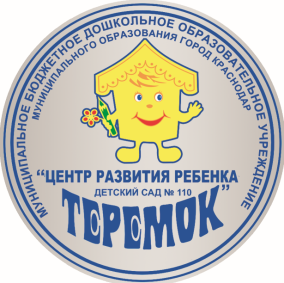 учреждение муниципального образования город Краснодар
«Центр развития ребёнка – детский сад №110 «Теремок»Консультация для воспитателей:«Работа воспитателя с детьми с ОВЗ в условиях ДОУ»Воспитатель: Ключко А.П.Дата: 12.02.2020 г.Краснодар  2020 г.«Работа воспитателя с детьми с ОВЗ в условиях ДОУ».       Проблема обучения детей с ограниченными возможностями здоровья становится актуальной в связи со значительным увеличением численности данной группы в обществе с одной стороны, а с другой, появляющимися новыми возможностями для их адаптации в обществе. Возможные трудности при реализации психолого-педагогической и коррекционной работы в соответствии с ФГОС ДО безусловно возникают.       Опыт осуществления интегративных программ в России и во всем мире привел к пониманию того, что, с одной стороны, индивидуальный подход, который применяется к детям с ограниченными возможностями здоровья, важен каждому ребенку. Но с другой стороны, становится очевидным, что выделение особых классов в школах и групп в детском саду ведет к исключению детей с ограниченными возможностями здоровья из социальной жизни детского сада и создает определенные барьеры во взаимодействии и общении детей. Поэтому в настоящее время идеи интеграции стали переходить к идее инклюзии. Инклюзивное образование - это специально организованный образовательный процесс, обеспечивающий ребенку с ОВЗ обучение в среде сверстников в общеобразовательном учреждении по федеральным государственным стандартам с учетом его особых образовательных потребностей.       Инклюзивное образование ставит своей основной целью обеспечение равного доступа к получению того или иного вида образования и создание необходимых условий для достижения успеха в образовании всеми без исключения детьми независимо от их индивидуальных особенностей, прежних учебных достижений, родного языка, культуры, социального и экономического статуса родителей, психических и физических возможностей.Условия инклюзивного образования детей с ОВЗ:Создание соответствующего образовательного пространства;Создание программно-методического обеспечения;Создание предметно-развивающей образовательной среды;Создание дидактического обеспечения.Коррекционная работа воспитателя должна быть направлен на: Обеспечение коррекции нарушений развития различных категорий детей с ограниченными возможностями здоровья, оказание им квалифицированной помощи в освоении Программы.Освоение детьми с ограниченными возможностями здоровья Программы, их разностороннее развитие с учетом возрастных и индивидуальных особенностей и особых образовательных потребностей, социальной адаптации.      Коррекционная работа с детьми с ограниченными возможностями здоровья, осваивающих Программу в группах комбинированной и компенсирующей направленности  должна учитывать особенности развития и специфические образовательные потребности каждой категории детей. Во ФГОСе написано, что - «интегративным результатом реализации указанных требований должно быть создание комфортной развивающей образовательной среды. Воспитатели  должны  строить свою работу таким образом, чтобы повышалась познавательная мотивация детей, ребёнок учился планировать, контролировать и оценивать учебные действия, мог работать в группе, вести диалог со взрослыми и другими детьми, уметь отстаивать свое мнение. Воспитателю необходимо работать во взаимосвязи со специалистами образовательного учреждения, специалистами в области коррекционной педагогики, медицинскими работниками, музыкальными работниками, психологами.Работа воспитателя  включает в себя следующие принципы ФГОС ДО:создание развивающей образовательной среды;воспитатель должен обладать основными компетенциями в организации мероприятий, направленных на укрепление здоровья воспитанников и их физическое развитие; организации образовательной деятельности по реализации основной общеобразовательной программы ДО; работать во взаимодействии с родителями детей и педагогами ДОУ; методическом обеспечении воспитательно-образовательного процесса, владении информационно-коммуникационными технологиями и умением применять их в воспитательно-образовательном процессе;непрерывность профессионального роста воспитателя.формирование взаимодействия воспитателя с детьми дошкольного возраста, которое основывается на индивидуальном подходе, учете зоны ближайшего развития ребенка, мотивационном подходе, доброжелательном отношении к ребенку;осознание того, что игровая деятельность ведущая в дошкольном возрасте;единство воспитательных, обучающих и развивающих целей и задач;разработка преемственности с примерными основными общеобразовательными программами начального общего образования.      В своей профессиональной деятельности  воспитателю необходимо использовать иную систему взаимодействия составляющих основных общеобразовательных программ. Этот способ основан на интеграции образовательных областей. Стандарт нового поколения характеризуется системно-деятельностным подходом, в котором главное -  развитие личности воспитанника. Развитие речи – это важнейший компонент во ФГОСе  ДОУ. Если  помочь  дошкольнику сформировать коммуникативные универсальные учебные действия, то  сформируем у него способности к самоконтролю, к познанию окружающего мира.       Задача педагога — вникнуть в проблему ребенка с ОВЗ, оказать индивидуальную помощь ему, дать совет. В процессе внедрения инклюзивной практики педагоги детского сада имеют командную, междисциплинарную форму работы, при планировании своей деятельности применяют проектные формы организации образовательного процесса, диагностику и мониторинг инклюзивных процессов и включение в этот целостный комплекс всех участников образовательного процесса (детей, родителей, педагогов). Для проведения психолого-педагогической оценки динамики развития ребенка, реализации индивидуального образовательного маршрута в детском саду создаётся психолого-медико-педагогический консилиум. Индивидуальный образовательный маршрут разрабатываем с учетом возрастных и индивидуальных особенностей ребенка с ограниченными возможностями здоровья, который включает следующие основные направления: смену различных видов деятельности, развитие эмоционального и предметного общения, развитие общей и мелкой моторики, развитие предметной деятельности, развитие от наглядно-действенного мышления до словесно-логического, расширение и накопление пассивного словаря, стимуляцию активной речи, выработку представлений о себе, формирование предпосылок к конструктивной и изобразительной деятельности, закрепление навыков самообслуживания.       В процессе работы психолого-медико-педагогического консилиума идет активный поиск необходимых условий для эффективной и успешной адаптации ребенка в детском саду. Такого рода практика хорошо прослеживается в коррекционной группе, для детей с тяжелыми нарушениями речи. На заседаниях консилиума рассматриваются вопросы особенностей развития детей с ограниченными возможностями здоровья, методах работы с ними и создание необходимых, благоприятных условий в группе. Взаимодействие с семьей ребенка с ОВЗ осуществляется при помощи различных форм работы: беседы, консультации, составление индивидуальных маршрутов с учетом интересов семьи, вовлечение родителей в коррекционно-развивающий процесс, консультационные встречи «Ребенок-родители-специалисты». В работе с детьми возникает необходимость консультаций у психоневролога, невропатолога. Среди родителей детей дошкольников проводим просветительскую работу о необходимости раннего диагностирования не только физического, но и интеллектуального, психического развития ребенка.       Ребенок проводит большую часть времени в образовательном учреждении, поэтому от грамотного проектирования развивающей среды, будет зависеть развитие, становление, оздоровление воспитанников. Создавая здоровьесберегающую образовательную среду, необходимо учитывать требования СанПиН и помнить, что она выполняет множество педагогических функций: образовательную, развивающую, воспитывающую, стимулирующую, организационную, коммуникативную. Среда должна способствовать сохранению физического и психического здоровья детей, стимулировать их к самостоятельной деятельности и творческой активности.       Среди воспитанников нашего образовательного учреждения высок процент детей, имеющих тяжелую речевую патологию, сниженную память, недостатки внимания, недоразвитие общей и мелкой моторики. В связи с этим, возникает необходимость внедрения комплексных здоровьесберегающих технологий для оздоровительно – коррекционной реабилитации детей.       Основным направлением коррекционной деятельности педагога является рациональная организация режимных моментов (увеличение времени дневных и вечерних прогулок, время дневного сна во время адаптации, щадящий режим для соматически ослабленных детей). Для осуществления профилактических и коррекционных мероприятий педагоги в образовательном процессе используют дыхательную и артикуляционную гимнастику, гимнастику для глаз, динамические паузы, релаксационные упражнения, логоритмические упражнения, игры с водой, приемы самомассажа, массажа кистей рук и активизации биологически активных точек стопы с использованием специального оборудования (сенсорные тропы, ребристые дорожки, тактильные панно и коврики).       В каждой группе и кабинетах специалистов (учителей - логопедов,  педагогов – психологов) создана и  оснащена оборудованием предметно-развивающая среда в соответствии с ФГОС ДОУ, направленная на формирование интегративных качеств и освоение воспитанниками образовательных областей. Учитывая специфику нашего учреждения, в группах оборудованы коррекционные и логопедические уголки, со сменным дидактическим материалом и рекомендациями по их применению.       Дыхательная гимнастика является очень значимой частью оздоровительной работы, проводимой с детьми ежедневно. Качественно отрабатываемые дыхательные упражнения, способствуют выработке диафрагмального дыхания, оптимальной продолжительности, силе и распределению выдоха. Для игр на развитие дыхания воспитатели используют такие пособия, как трубочки, легкие шарики, бумажные игрушки, выполненные руками педагогов и родителей. В коррекционных уголках имеются картотеки игр и упражнений на развитие физиологического и речевого дыхания. С дыханием тесно связано звукопроизношение, формированию которого помогает артикуляционная гимнастика. Ее регулярное выполнение улучшает кровоснабжение артикуляционных органов, их иннервацию и подвижность, укрепляет мышечную систему языка, губ, щек. В логопедических уголках для выполнения артикуляционной гимнастики используется большое зеркало, в котором ребенок может видеть себя и взрослого, демонстрирующего правильную артикуляционную позу, а для подгрупповых занятий имеются индивидуальные зеркала небольших размеров.       В работе с детьми педагоги постоянно используют комплексы гимнастики для глаз, упражнений и игр, направленных на профилактику и коррекцию нарушений зрения. Группы оборудованы подвесными подвижными «мобилями», которые стимулируют зрительное восприятие, расширяют поле зрения, развивают глазодвигательные мышцы.       Известно, что дети с тяжёлой речевой патологией имеют ряд особенностей, таких как: повышенная возбудимость, агрессивность, двигательная расторможенность. Поэтому они особенно нуждаются в заботе, как о соматическом, так и о психологическом здоровье. Для восстановления силы и снижения психоэмоционального возбуждения у наших воспитанников во время непрерывной образовательной деятельности педагоги проводят мышечную релаксацию, состоящую из комплекса упражнений, помогающих снять напряжение мышц рук, ног, шеи и речевого аппарата. При выполнении таких заданий напряжение должно быть кратковременным, а расслабление – длительным. Воспитателями подобраны игры и упражнения, диски с музыкальным сопровождением, релаксационные панно, пузырьковые колонны.       Преодолению излишнего напряжения также способствует выполнение музыкально-ритмических движений. Логоритмика одновременно направлена и на коррекцию речевых нарушений, формирование пространственных представлений, развитие психических процессов. Логоритмические занятия проводятся в зале с участием музыкального руководителя, логопеда и психолога. Воспитатели включают элементы логоритмических упражнений в процесс непрерывной образовательной деятельности.       В структуру ОД на разных его этапах обязательно вводятся динамические паузы или физкультурные минутки, помогающие снять усталость, переключить детей на другой вид деятельности. Чаще всего они проводятся с использованием музыкального сопровождения и стихотворных текстов, что способствует закреплению правильного произношения звуков, развитию памяти.       Эмоциональное напряжение у детей снимают игры с водой. Они также способствуют развитию воображения и фантазии, стимулируют к экспериментированию, выработке положительной мотивации к учебной деятельности. Для игр с водой в каждой группе имеются емкости различной величины и наборы игрушек, фартуки, нарукавники.       Важным направлением коррекционных мероприятий является развитие мелкой моторики кистей и пальцев рук. Пальчиковая гимнастика сочетается с чтением небольших стихотворных текстов, что служит стимулированию зон коры головного мозга, развитию речи, слухового восприятия, памяти, внимания, готовит руку к письму. В развивающую среду групп внесены и постоянно обновляются пособия, направленные на развитие мелкой моторики: шнуровки, обводки изображений по внешнему контуру, трафареты, панно для плетения и застегивания различными способами, книжки – раскраски, прописи для детей подготовительных к школе групп.       Общему укреплению и оздоровлению способствует стимулирование высокоактивных точек, расположенных на кистях рук и связанных со всеми органами и системами организма. Стимулирование осуществляется методом самомассажа, проводимого ребенком под контролем взрослого. Выполняются массажные упражнения с использованием различных приспособлений: массажных мячей разной величины, шариков, тактильных панно.       Таким образом, цель скоординированной работы коллектива нашего учреждения и родителей — реализация программы развития, реабилитации, а также социализации каждого ребенка с ограниченными возможностями здоровья.